АДМИНИСТРАЦИЯ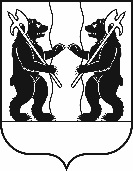 ЯРОСЛАВСКОГО МУНИЦИПАЛЬНОГО РАЙОНАПОСТАНОВЛЕНИЕ08.02.2021                                                                                                                             № 281О внесении изменений в  постановление Администрации ЯМР от 08.10.2019 № 1845«Об утверждении муниципальной целевой программы «Поддержка социально ориентированных некоммерческих организаций в Ярославском муниципальном районе» 2020-2022 годы В соответствии с решением Муниципального Совета Ярославского                 от 24.12.2020 № 85  «О районном бюджете ЯМР на 2021 год и плановый период 2022 и 2023 годов», Администрация района   п о с т а н о в л я е т:1. Внести изменения в муниципальную целевую программу «Поддержка социально ориентированных некоммерческих организаций в Ярославском муниципальном районе» на 2020-2022 годы», утвержденную постановлением Администрации Ярославского муниципального района от 08.10.2019 № 1845, согласно приложению. 2. Опубликовать постановление в газете «Ярославский агрокурьер».3. Постановление вступает в силу со дня официального опубликования.Глава Ярославского муниципального района                                                   Н.В.ЗолотниковПРИЛОЖЕНИЕк постановлению Администрации ЯМР от 08.02.2021 № 281Измененияв муниципальную целевую программу«Поддержка социально ориентированных некоммерческих организаций в Ярославском муниципальном районе»на 2020-2022 годы 1. В разделе 1. «Паспорт программы» изложить в следующей редакции:2.  Раздел 2. «Сведения об общей потребности в ресурсах»   изложить                 в следующей редакции:2.Сведения об общей потребности в ресурсах3.  Раздел 5. «Перечень и описание программных мероприятий»  изложить в следующей редакции:5. Перечень и описание программных мероприятий         Список сокращенных обозначений:МБ – местный бюджет;УМПСиТ –управление молодежной политики, спорта и туризма Администрации Ярославского муниципального района;ОБ – областной бюджет;НКО – некоммерческая общественная организация.4.  Раздел 6. «Сведения о распределении объемов и источников финансирования по годам»  изложить                          в следующей редакции: 6. Сведения о распределении объемов и источников финансирования по годам5. Раздел 7. «Управление Программой и контроль за ходом ее реализации» изложить в следующей редакции:7. Управление Программой и контроль за ходом ее реализацииУправление Программой осуществляется заместителем Главы Администрации ЯМР по социальной политике, который осуществляет непосредственный контроль за ее реализацией и несет ответственность                      за эффективность и результативность Программы.Общая координация и текущий контроль за ходом реализации Программы осуществляется управлением молодежной политики, спорта                        и туризма Администрации ЯМР.Проверка целевого использования средств, выделенных на реализацию мероприятий Программы, осуществляется в соответствии с действующим законодательством.Управление Программой и контроль за ходом ее реализации осуществляется путем:- координации действий всех исполнителей Программы;- ежегодного уточнения затрат по программным мероприятиям и состава исполнителей;- обеспечения эффективного и целевого использования финансовых средств, качества проводимых мероприятий, выполнения срока реализации;- предоставления в установленном порядке отчетов о ходе реализации Программы.Исполнитель Программы обеспечивает реализацию ее мероприятий,                     в соответствии с действующим законодательством несет ответственность                     за своевременное выполнение Программы, достижение результатов, рациональное использование выделенных бюджетных средств,                                   за достоверность представляемых сведений о финансировании и реализации Программы.Наименование ПрограммыМуниципальная целевая программа «Поддержка социально ориентированных некоммерческих организаций  в Ярославском муниципальном районе»  на 2020-2022 годы Основание разработки Программы- Бюджетный кодекс РФ;- Федеральный закон от 12 января 1996 года № 7-ФЗ                                    «О некоммерческих организациях»;- Федеральный закон от 06 октября 2003 года № 131-ФЗ «Об общих принципах организации местного самоуправления в Российской Федерации»;- постановление Правительства Российской Федерации               от 23 августа 2011 г. № 713 «О предоставлении поддержки социально ориентированным некоммерческим организациям»;- Закон Ярославской области от 6 декабря 2012 г. № 56-з   «О государственной поддержке социально ориентированных некоммерческих организаций                         в Ярославской области»;- постановление Правительства Ярославской области                  от 24.10.2011 № 814-п «О предоставлении поддержки социально ориентированным некоммерческим организациям»;- Устав Ярославского муниципального района Ярославской области- постановление Администрации Ярославского муниципального района от 29.12.2016 № 1629                    «Об утверждении  стратегии социально - экономического развития Ярославского муниципального района  до 2025 года»Заказчик ПрограммыАдминистрация Ярославского муниципального районаРазработчик ПрограммыУправление молодежной политики, спорта и туризма Администрации ЯМРИсполнители ПрограммыУправление молодежной политики, спорта и туризма Администрации ЯМРКоординатор ПрограммыУправление молодежной политики, спорта и туризма Администрации ЯМРЦель ПрограммыОказание целевой поддержки социально ориентированным некоммерческим организациям, осуществляющим деятельность на территории Ярославского муниципального района, формирование организационных, правовых, финансовых и социально-экономических условий для их деятельности, повышение заинтересованности и эффективности их участия в решении приоритетных задач местного значенияПеречень разделов Программы1. Паспорт Программы.2. Сведения об общей потребности в ресурсах.3. Анализ и оценка проблем, решение которых осуществляется путем реализации Программы.4. Цель и задачи Программы.5. Перечень и описание программных мероприятий.6. Сведения о распределении объемов и источников финансирования по годам.7. Управление Программой и контроль за ходом ее реализации.8. Целевые показатели Программы, методика оценки эффективности и результативности реализации ПрограммыСроки реализации Программы2020-2022 годыКонтроль за исполнением ПрограммыЗаместитель Главы Администрации ЯМР по социальной политикеОжидаемые конечные результаты реализации Программы1. Создание нормативной правовой базы в сфере деятельности социально ориентированных некоммерческих организаций на территории Ярославского муниципального района2. Повышение профессионального уровня и правовой грамотности руководителей и работников социально ориентированных некоммерческих организаций3. Увеличение степени информированности жителей района о деятельности социально ориентированных некоммерческих организаций4. Организация взаимодействия органов местного самоуправления Ярославского муниципального района с социально ориентированными некоммерческими организациями5. Увеличение количества мероприятий, проводимых социально ориентированными некоммерческими организациями6. Увеличение количества участников мероприятий, проводимых социально ориентированными некоммерческими организациямиИсточники финансированияПлановый объем финансирования(тыс. руб.)Плановый объем финансирования(тыс. руб.)Плановый объем финансирования(тыс. руб.)Плановый объем финансирования(тыс. руб.)Источники финансированиявсегов том числе по годамв том числе по годамв том числе по годамИсточники финансированиявсего202020212022Федеральный бюджет----Областной бюджет259,888259,888--Местный бюджет240,00080,00080,00080,000Внебюджетные источники----Итого по программе499,888339,00080,00080,000№п/пНаименование мероприятияСроки испол-ненияИсполнительИсточник финансированияИсточник финансированияОбъем финансирования,  тыс.руб.Объем финансирования,  тыс.руб.Объем финансирования,  тыс.руб.Объем финансирования,  тыс.руб.Объем финансирования,  тыс.руб.Объем финансирования,  тыс.руб.Объем финансирования,  тыс.руб.Объем финансирования,  тыс.руб.Объем финансирования,  тыс.руб.Объем финансирования,  тыс.руб.№п/пНаименование мероприятияСроки испол-ненияИсполнительИсточник финансированияИсточник финансированияВсегоВсего202020202020202120212021202220221234556677788899Цель: оказание целевой поддержки социально ориентированным некоммерческим организациям, осуществляющим деятельность на территории Ярославского муниципального района, формирование организационных, правовых, финансовых и социально-экономических условий для их деятельности, повышение заинтересованности и эффективности их участия в решении приоритетных задач местного значенияЦель: оказание целевой поддержки социально ориентированным некоммерческим организациям, осуществляющим деятельность на территории Ярославского муниципального района, формирование организационных, правовых, финансовых и социально-экономических условий для их деятельности, повышение заинтересованности и эффективности их участия в решении приоритетных задач местного значенияЦель: оказание целевой поддержки социально ориентированным некоммерческим организациям, осуществляющим деятельность на территории Ярославского муниципального района, формирование организационных, правовых, финансовых и социально-экономических условий для их деятельности, повышение заинтересованности и эффективности их участия в решении приоритетных задач местного значенияЦель: оказание целевой поддержки социально ориентированным некоммерческим организациям, осуществляющим деятельность на территории Ярославского муниципального района, формирование организационных, правовых, финансовых и социально-экономических условий для их деятельности, повышение заинтересованности и эффективности их участия в решении приоритетных задач местного значенияЦель: оказание целевой поддержки социально ориентированным некоммерческим организациям, осуществляющим деятельность на территории Ярославского муниципального района, формирование организационных, правовых, финансовых и социально-экономических условий для их деятельности, повышение заинтересованности и эффективности их участия в решении приоритетных задач местного значенияЦель: оказание целевой поддержки социально ориентированным некоммерческим организациям, осуществляющим деятельность на территории Ярославского муниципального района, формирование организационных, правовых, финансовых и социально-экономических условий для их деятельности, повышение заинтересованности и эффективности их участия в решении приоритетных задач местного значенияЦель: оказание целевой поддержки социально ориентированным некоммерческим организациям, осуществляющим деятельность на территории Ярославского муниципального района, формирование организационных, правовых, финансовых и социально-экономических условий для их деятельности, повышение заинтересованности и эффективности их участия в решении приоритетных задач местного значенияЦель: оказание целевой поддержки социально ориентированным некоммерческим организациям, осуществляющим деятельность на территории Ярославского муниципального района, формирование организационных, правовых, финансовых и социально-экономических условий для их деятельности, повышение заинтересованности и эффективности их участия в решении приоритетных задач местного значенияЦель: оказание целевой поддержки социально ориентированным некоммерческим организациям, осуществляющим деятельность на территории Ярославского муниципального района, формирование организационных, правовых, финансовых и социально-экономических условий для их деятельности, повышение заинтересованности и эффективности их участия в решении приоритетных задач местного значенияЦель: оказание целевой поддержки социально ориентированным некоммерческим организациям, осуществляющим деятельность на территории Ярославского муниципального района, формирование организационных, правовых, финансовых и социально-экономических условий для их деятельности, повышение заинтересованности и эффективности их участия в решении приоритетных задач местного значенияЦель: оказание целевой поддержки социально ориентированным некоммерческим организациям, осуществляющим деятельность на территории Ярославского муниципального района, формирование организационных, правовых, финансовых и социально-экономических условий для их деятельности, повышение заинтересованности и эффективности их участия в решении приоритетных задач местного значенияЦель: оказание целевой поддержки социально ориентированным некоммерческим организациям, осуществляющим деятельность на территории Ярославского муниципального района, формирование организационных, правовых, финансовых и социально-экономических условий для их деятельности, повышение заинтересованности и эффективности их участия в решении приоритетных задач местного значенияЦель: оказание целевой поддержки социально ориентированным некоммерческим организациям, осуществляющим деятельность на территории Ярославского муниципального района, формирование организационных, правовых, финансовых и социально-экономических условий для их деятельности, повышение заинтересованности и эффективности их участия в решении приоритетных задач местного значенияЦель: оказание целевой поддержки социально ориентированным некоммерческим организациям, осуществляющим деятельность на территории Ярославского муниципального района, формирование организационных, правовых, финансовых и социально-экономических условий для их деятельности, повышение заинтересованности и эффективности их участия в решении приоритетных задач местного значенияЦель: оказание целевой поддержки социально ориентированным некоммерческим организациям, осуществляющим деятельность на территории Ярославского муниципального района, формирование организационных, правовых, финансовых и социально-экономических условий для их деятельности, повышение заинтересованности и эффективности их участия в решении приоритетных задач местного значенияЦель: оказание целевой поддержки социально ориентированным некоммерческим организациям, осуществляющим деятельность на территории Ярославского муниципального района, формирование организационных, правовых, финансовых и социально-экономических условий для их деятельности, повышение заинтересованности и эффективности их участия в решении приоритетных задач местного значенияЗадача 1. Создание нормативной правовой базы в сфере деятельности социально ориентированных некоммерческих организаций на территории Ярославского муниципального районаЗадача 1. Создание нормативной правовой базы в сфере деятельности социально ориентированных некоммерческих организаций на территории Ярославского муниципального районаЗадача 1. Создание нормативной правовой базы в сфере деятельности социально ориентированных некоммерческих организаций на территории Ярославского муниципального районаЗадача 1. Создание нормативной правовой базы в сфере деятельности социально ориентированных некоммерческих организаций на территории Ярославского муниципального районаЗадача 1. Создание нормативной правовой базы в сфере деятельности социально ориентированных некоммерческих организаций на территории Ярославского муниципального районаЗадача 1. Создание нормативной правовой базы в сфере деятельности социально ориентированных некоммерческих организаций на территории Ярославского муниципального районаЗадача 1. Создание нормативной правовой базы в сфере деятельности социально ориентированных некоммерческих организаций на территории Ярославского муниципального районаЗадача 1. Создание нормативной правовой базы в сфере деятельности социально ориентированных некоммерческих организаций на территории Ярославского муниципального районаЗадача 1. Создание нормативной правовой базы в сфере деятельности социально ориентированных некоммерческих организаций на территории Ярославского муниципального районаЗадача 1. Создание нормативной правовой базы в сфере деятельности социально ориентированных некоммерческих организаций на территории Ярославского муниципального районаЗадача 1. Создание нормативной правовой базы в сфере деятельности социально ориентированных некоммерческих организаций на территории Ярославского муниципального районаЗадача 1. Создание нормативной правовой базы в сфере деятельности социально ориентированных некоммерческих организаций на территории Ярославского муниципального районаЗадача 1. Создание нормативной правовой базы в сфере деятельности социально ориентированных некоммерческих организаций на территории Ярославского муниципального районаЗадача 1. Создание нормативной правовой базы в сфере деятельности социально ориентированных некоммерческих организаций на территории Ярославского муниципального районаЗадача 1. Создание нормативной правовой базы в сфере деятельности социально ориентированных некоммерческих организаций на территории Ярославского муниципального районаЗадача 1. Создание нормативной правовой базы в сфере деятельности социально ориентированных некоммерческих организаций на территории Ярославского муниципального района1.1Разработка и принятие нормативных правовых актов по вопросам поддержки социально ориентированных некоммерческих организаций2020-2022УМПСиТ------------1.2Формирование и ведение реестра социально ориентированных некоммерческих организаций, осуществляющих свою деятельность на территории Ярославского муниципального района и получающих поддержку из бюджета ЯМР 2020-2022УМПСиТ------------Итого по задаче 1:Итого по задаче 1:МБМБМБМБЗадача 2. Оказание консультативной поддержки социально ориентированным некоммерческим организациямЗадача 2. Оказание консультативной поддержки социально ориентированным некоммерческим организациямЗадача 2. Оказание консультативной поддержки социально ориентированным некоммерческим организациямЗадача 2. Оказание консультативной поддержки социально ориентированным некоммерческим организациямЗадача 2. Оказание консультативной поддержки социально ориентированным некоммерческим организациямЗадача 2. Оказание консультативной поддержки социально ориентированным некоммерческим организациямЗадача 2. Оказание консультативной поддержки социально ориентированным некоммерческим организациямЗадача 2. Оказание консультативной поддержки социально ориентированным некоммерческим организациямЗадача 2. Оказание консультативной поддержки социально ориентированным некоммерческим организациямЗадача 2. Оказание консультативной поддержки социально ориентированным некоммерческим организациямЗадача 2. Оказание консультативной поддержки социально ориентированным некоммерческим организациямЗадача 2. Оказание консультативной поддержки социально ориентированным некоммерческим организациямЗадача 2. Оказание консультативной поддержки социально ориентированным некоммерческим организациямЗадача 2. Оказание консультативной поддержки социально ориентированным некоммерческим организациямЗадача 2. Оказание консультативной поддержки социально ориентированным некоммерческим организациямЗадача 2. Оказание консультативной поддержки социально ориентированным некоммерческим организациямЗадача 2. Оказание консультативной поддержки социально ориентированным некоммерческим организациям2.1Организация и проведение семинаров, круглых столов по вопросам деятельности социально ориентированных некоммерческих организаций, обмену опытом2020-2022УМПСиТУМПСиТ------------Итого по задаче 2:Итого по задаче 2:МБМБМБМБМБЗадача 3. Оказание финансовой и имущественной  поддержки социально ориентированным некоммерческим организациям на конкурсной основеЗадача 3. Оказание финансовой и имущественной  поддержки социально ориентированным некоммерческим организациям на конкурсной основеЗадача 3. Оказание финансовой и имущественной  поддержки социально ориентированным некоммерческим организациям на конкурсной основеЗадача 3. Оказание финансовой и имущественной  поддержки социально ориентированным некоммерческим организациям на конкурсной основеЗадача 3. Оказание финансовой и имущественной  поддержки социально ориентированным некоммерческим организациям на конкурсной основеЗадача 3. Оказание финансовой и имущественной  поддержки социально ориентированным некоммерческим организациям на конкурсной основеЗадача 3. Оказание финансовой и имущественной  поддержки социально ориентированным некоммерческим организациям на конкурсной основеЗадача 3. Оказание финансовой и имущественной  поддержки социально ориентированным некоммерческим организациям на конкурсной основеЗадача 3. Оказание финансовой и имущественной  поддержки социально ориентированным некоммерческим организациям на конкурсной основеЗадача 3. Оказание финансовой и имущественной  поддержки социально ориентированным некоммерческим организациям на конкурсной основеЗадача 3. Оказание финансовой и имущественной  поддержки социально ориентированным некоммерческим организациям на конкурсной основеЗадача 3. Оказание финансовой и имущественной  поддержки социально ориентированным некоммерческим организациям на конкурсной основеЗадача 3. Оказание финансовой и имущественной  поддержки социально ориентированным некоммерческим организациям на конкурсной основеЗадача 3. Оказание финансовой и имущественной  поддержки социально ориентированным некоммерческим организациям на конкурсной основеЗадача 3. Оказание финансовой и имущественной  поддержки социально ориентированным некоммерческим организациям на конкурсной основеЗадача 3. Оказание финансовой и имущественной  поддержки социально ориентированным некоммерческим организациям на конкурсной основеЗадача 3. Оказание финансовой и имущественной  поддержки социально ориентированным некоммерческим организациям на конкурсной основе3.1Предоставление субсидий социально ориентированным некоммерческим организациям2020-2022УМПСиТУМПСиТМБОБМБОБ240,000259,888240,000259,88880,000 259,88880,000 259,88880,000 259,88880,000-80,000-80,000-80,000-80,000-3.2.Предоставление имущественной поддержки социально ориентированным некоммерческим организациям2020-2022УМПСиТУМПСиТ------------Итого по задаче 3:Итого по задаче 3:МБОБМБОБМБОБМБОБМБОБ240,000259,888240,000259,88880,000259,88880,000259,88880,000259,88880,000-80,000-80,000-80,000-80,000-Задача 4. Повышение уровня информированности населения Ярославского района о деятельности социально ориентированных некоммерческих организацийЗадача 4. Повышение уровня информированности населения Ярославского района о деятельности социально ориентированных некоммерческих организацийЗадача 4. Повышение уровня информированности населения Ярославского района о деятельности социально ориентированных некоммерческих организацийЗадача 4. Повышение уровня информированности населения Ярославского района о деятельности социально ориентированных некоммерческих организацийЗадача 4. Повышение уровня информированности населения Ярославского района о деятельности социально ориентированных некоммерческих организацийЗадача 4. Повышение уровня информированности населения Ярославского района о деятельности социально ориентированных некоммерческих организацийЗадача 4. Повышение уровня информированности населения Ярославского района о деятельности социально ориентированных некоммерческих организацийЗадача 4. Повышение уровня информированности населения Ярославского района о деятельности социально ориентированных некоммерческих организацийЗадача 4. Повышение уровня информированности населения Ярославского района о деятельности социально ориентированных некоммерческих организацийЗадача 4. Повышение уровня информированности населения Ярославского района о деятельности социально ориентированных некоммерческих организацийЗадача 4. Повышение уровня информированности населения Ярославского района о деятельности социально ориентированных некоммерческих организацийЗадача 4. Повышение уровня информированности населения Ярославского района о деятельности социально ориентированных некоммерческих организацийЗадача 4. Повышение уровня информированности населения Ярославского района о деятельности социально ориентированных некоммерческих организацийЗадача 4. Повышение уровня информированности населения Ярославского района о деятельности социально ориентированных некоммерческих организацийЗадача 4. Повышение уровня информированности населения Ярославского района о деятельности социально ориентированных некоммерческих организацийЗадача 4. Повышение уровня информированности населения Ярославского района о деятельности социально ориентированных некоммерческих организацийЗадача 4. Повышение уровня информированности населения Ярославского района о деятельности социально ориентированных некоммерческих организаций4.1Освещение деятельности социально ориентированных некоммерческих организаций через размещение информации в сети Интернет, газете «Ярославский агрокурьер», иные источники СМИ2020-2022УМПСиТУМПСиТ------------Итого по задаче 4:Итого по задаче 4:МБМБМБМБМБЗадача 5. Развитие взаимодействия органов местного самоуправления Ярославского муниципального района с социально ориентированными некоммерческими организациямиЗадача 5. Развитие взаимодействия органов местного самоуправления Ярославского муниципального района с социально ориентированными некоммерческими организациямиЗадача 5. Развитие взаимодействия органов местного самоуправления Ярославского муниципального района с социально ориентированными некоммерческими организациямиЗадача 5. Развитие взаимодействия органов местного самоуправления Ярославского муниципального района с социально ориентированными некоммерческими организациямиЗадача 5. Развитие взаимодействия органов местного самоуправления Ярославского муниципального района с социально ориентированными некоммерческими организациямиЗадача 5. Развитие взаимодействия органов местного самоуправления Ярославского муниципального района с социально ориентированными некоммерческими организациямиЗадача 5. Развитие взаимодействия органов местного самоуправления Ярославского муниципального района с социально ориентированными некоммерческими организациямиЗадача 5. Развитие взаимодействия органов местного самоуправления Ярославского муниципального района с социально ориентированными некоммерческими организациямиЗадача 5. Развитие взаимодействия органов местного самоуправления Ярославского муниципального района с социально ориентированными некоммерческими организациямиЗадача 5. Развитие взаимодействия органов местного самоуправления Ярославского муниципального района с социально ориентированными некоммерческими организациямиЗадача 5. Развитие взаимодействия органов местного самоуправления Ярославского муниципального района с социально ориентированными некоммерческими организациямиЗадача 5. Развитие взаимодействия органов местного самоуправления Ярославского муниципального района с социально ориентированными некоммерческими организациямиЗадача 5. Развитие взаимодействия органов местного самоуправления Ярославского муниципального района с социально ориентированными некоммерческими организациямиЗадача 5. Развитие взаимодействия органов местного самоуправления Ярославского муниципального района с социально ориентированными некоммерческими организациямиЗадача 5. Развитие взаимодействия органов местного самоуправления Ярославского муниципального района с социально ориентированными некоммерческими организациямиЗадача 5. Развитие взаимодействия органов местного самоуправления Ярославского муниципального района с социально ориентированными некоммерческими организациямиЗадача 5. Развитие взаимодействия органов местного самоуправления Ярославского муниципального района с социально ориентированными некоммерческими организациями5.1Участие представителей социально ориентированных некоммерческих организаций в мероприятиях, проводимых органами местного самоуправления Ярославского муниципального района, Ярославской области 2020-2022УМПСиТ------------Итого по задаче 5:Итого по задаче 5:МБМБМБМБМБИтого по Программе:Итого по Программе:МБМБМБМБМБ240,00080,00080,00080,00080,00080,00080,00080,00080,000Итого по Программе:Итого по Программе:ОБОБОБОБОБ259,888259,000259,000------Итого по Программе:Итого по Программе:ВсегоВсегоВсегоВсегоВсего499,888339,000339,00080,00080,00080,00080,00080,00080,000Источники финансированияПлановый объем финансирования(тыс. руб.)Плановый объем финансирования(тыс. руб.)Плановый объем финансирования(тыс. руб.)Плановый объем финансирования(тыс. руб.)Источники финансированиявсегов том числе по годамв том числе по годамв том числе по годамИсточники финансированиявсего202020212022Федеральный бюджет----Областной бюджет259,888259,888--Местный бюджет240,00080,00080,00080,000Внебюджетные источники----Итого по программе499,888339,00080,00080,000